РОССИЙСКАЯ ФЕДЕРАЦИЯ                                               УРЫСЫЕ ФЕДЕРАЦИЕ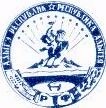       РЕСПУБЛИКА АДЫГЕЯ                                                    РЕСПУБЛИКЭУ АДЫГЕЯ                                        ТЕУЧЕЖСКИЙ РАЙОН                	          ТЕУЦОЖЪ РАЙОН Совет народных депутатов                                                       Народнэ депутатмэ я Совет      муниципального образования                                       муниципальнэ гьэпсыгьэ  хъугъэ                             «Тлюстенхабльское городское поселение»               «Лъэустэнхьаблэ къэлэ поселений»                                                                                                                        385228, п.Тлюстенхабль, улица                                        385228, п.Тлъэустэнхьабль, урамэр Ленина, 25, тел. № 8(87772)9-66-38                                Ленина,25, тел. и № 8(87772)9-66-38 E-mail:  snd_tlgorpos@mail.ru                                             E-mail:  snd_tlgorpos@mail.ru                                                      Р Е Ш Е Н И Е
СОВЕТА НАРОДНЫХ ДЕПУТАТОВ МУНИЦИПАЛЬНОГО ОБРАЗОВАНИЯ «ТЛЮСТЕНХАБЛЬСКОЕ ГОРОДСКОЕ ПОСЕЛЕНИЕ»Об утверждении структуры и правил формирования реестрового номера муниципального имущества муниципального образования «Тлюстенхабльское городское поселение»      В соответствии с частью 5 статьи 51 Федерального закона Российской Федерации от 6 октября 2003 года № 131 – ФЗ «Об общих принципах организации местного самоуправления в Российской Федерации», на основании Приказа Минфина России от 10 октября 2023г. № 163н «Об утверждении Порядка ведения органами местного самоуправления реестров муниципального имущества и документов, представленных администрацией МО «Тлюстенхабльское городское поселение» (вх. № 02-08-10 от 21.05.2024г.), Совет народных депутатов МО «Тлюстенхабльское городское поселение»РЕШИЛ:1. Утвердить структуру и правила формирования реестрового номера муниципального имущества муниципального образования «Тлюстенхабльское городское поселение» согласно приложению.2. Направить настоящее Решение  главе муниципального образования «Тлюстенхабльское городское поселение» для подписания и официального опубликования (обнародования).            3.  Настоящее Решение вступает в силу с момента его обнародования.Председатель Совета народных депутатовмуниципального образования «Тлюстенхабльское городское поселение»                                                   Г. В. ЗахарчукГлава муниципального образования«Тлюстенхабльское городское поселение»                                                     А.Р. Чичпгт. Тлюстенхабльот 24 июня 2024  г.  № 127           Приложение №1 к Решению                                                                                       Совета народных депутатов МО                                                                                                                  «Тлюстенхабльское городское поселение»                                                                                                                      от  24.06. 2024г.  № 127Структура и правила формирования реестрового номера муниципального имущества  муниципального  образования  «Тлюстенхабльское городское поселение»  1. Общие положения1.1. Настоящие структура и правила устанавливают единый порядок формирования реестрового номера муниципального имущества (далее – РНМИ) в реестре объектов муниципальной собственности муниципального образования «Тлюстенхабльское городское поселение» (далее – Реестр). 1.2. Включение объекта в Реестр означает первичное внесение в Реестр сведений о муниципальном имуществе и присвоение реестрового номера каждому объекту муниципальной собственности муниципального образования «Тлюстенхабльское городское поселение». 1.3. Уполномоченным органом администрации муниципального образования «Тлюстенхабльское городское поселение»   по формированию является отдел имущественных и земельных отношений. Формирование  РНМИ осуществляется на основе утверждённой структуры РНМИ.1.4. РНМИ является уникальным номером и повторно не используется при присвоении РНМИ иным объектам учёта, в том числе в случае прекращения права муниципальной собственности муниципального образования «Тлюстенхабльское городское поселение» на объект учёта, соответственно, объекту учёта РНМИ присваивается только один раз.2. Структура реестрового номера муниципального имущества (РНМИ)2.1. РНМИ, присваиваемый объекту учёта Реестра в разделе 1, представляет собой последовательность чисел и букв, которая состоит из 5 частей: Х-Х-ХХ-ХХ-ХХХ,  гдечасть 1 – номер основного раздела Реестра;часть 2 – номер группы раздела Реестра;часть 3 – сокращенное наименование муниципального районачасть 4 – сокращенное наименование недвижимого имуществачасть 5 - порядковый номер объекта в подразделе Реестра.  Вышеперечисленные части отделяются друг от друга разделительными дефисами.  Образец для каждого подраздела Раздела 1 Реестра:  земельные участки: 1-1-ТР-ЗУ-00001.2. здания, сооружения, объекты незавершенного строительства, единые недвижимые комплексы и иные объекты:1-2-ТР-ЖЗ-0001-2-ТР-НЗ-0001-2-ТР-ОНС-0001-2-ТР-ЕНК- 0001-2-ТР-ИО-000 1.3. помещения, машино-места и иных объектах, отнесенных законом к недвижимости:1-3-ТР-ПН-0001-3-ТР-ПЖ-0001-3-ТР-ММ-0001-3-ТР-ИО-0001.4. воздушные и морские суда, суда внутреннего плавания:1-4-ТР-ВС-0001-4-ТР-МС-0001-4-ТР-СВП, где первое число I - номер раздела Реестра, второе число 1, 2, 3, 4 - номер подраздела Реестра, ТР – муниципальное образование «Тлюстенхабльское городское поселение», ЗУ – Земельный участок,  ЖЗ – жилое здание (дом), НЗ – нежилое здание, ОНС – объект незавершенного строительства, ЕНК – единый недвижимый комплекс, МН – нежилое помещение, ПЖ- жилое помещение, ММ – машино-место, ИО – иные объекты, ВС – воздушное судно, МС – морское судно, СВП – судно внутреннего плавания.  2.2.  РНМИ, присваиваемый объекту учёта Реестра в разделе 2, за исключением подраздела 3, представляет собой порядковый реестровый номер в виде десятичного числа, записанного арабскими цифрами. Изложенные числовые значения не ограничены максимальным количеством знаков.2.3. РНМИ, присваиваемый объекту учёта Реестра в подразделе 3 раздела 2, представляет собой последовательность чисел и букв, которая состоит из 5 частей: Х-Х-ХХ-ХХ-ХХХ,  гдечасть 1 – номер основного раздела Реестра;часть 2 – номер группы раздела Реестра;часть 3 – сокращенное наименование муниципального районачасть 4 – сокращенное наименование движимого имуществачасть 5 - порядковый номер объекта в подразделе Реестра.  Вышеперечисленные части отделяются друг от друга разделительными дефисами.  Образец для подраздела 3 раздела 2 Реестра:  2-3-ТР-ГА-000 2-3-ТР-ЛА-000 2-3-ТР-А-000 2-3-ТР-Т-000 2-3-ТР-СМ-000 2-3-ТР-П-000 2-3-ТР-ИД-000,где первое число 2 - номер раздела Реестра, второе число 3 - номер подраздела Реестра, ТГП – муниципальное образование «Тлюстенхабльское городское поселение», ГА - Грузовой автомобиль, ЛА – легковой автомобиль, А – автобус, микроавтобус для перевозки пассажиров, Т – трактор, СМ – самоходные машины, к которым относятся грейдеры, бульдозеры, комбайны и др. самоходные машины, П – прицеп, ИД – иное движимое имущество.2.4. К субъектам, прошедшим процедуру внесения в раздел 3 Реестра, как о лицах  обладающих правами на муниципальное имущество, присваивается порядковый реестровый номер в виде десятичного числа, записанного арабскими цифрами. Изложенные числовые значения не ограничены максимальным количеством знаков.Ведущий специалист по земельным и имущественным вопросам                                                                        Р. К. Туов